Formative Instructional and Assessment TasksNC.2.MD.7	Name  	BLACKLINE MASTERFormative Instructional and Assessment Tasks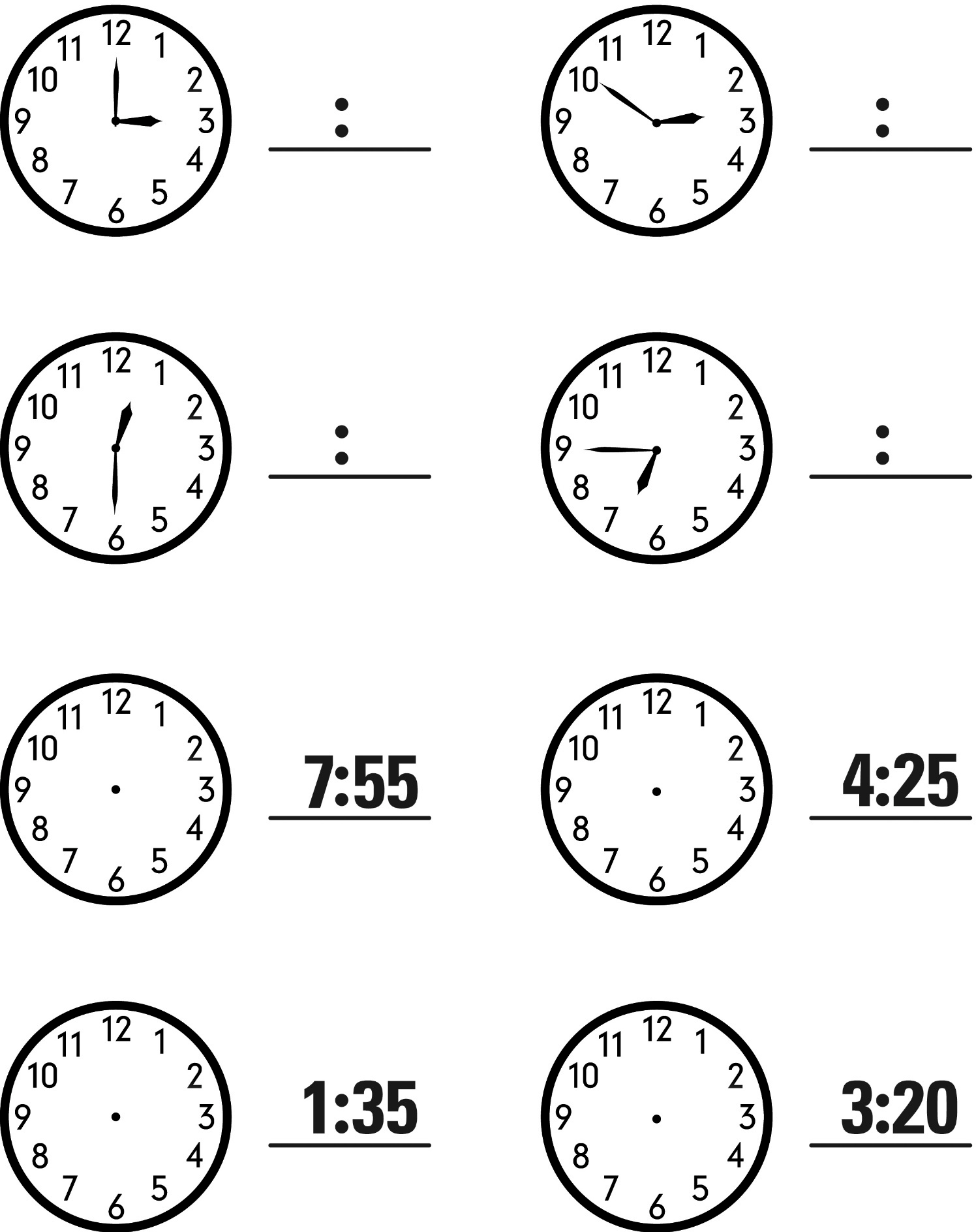 NC.2.MD.7Write the TimeNC.2.MD.7Write the TimeDomainMeasurement and DataClusterWork with time and moneyStandard(s)NC.2.MD.7 Tell and write time from analog and digital clocks to the nearest five minutes, using a.m. and p.m.MaterialsSF, pencilTaskProvide the materials to the student. Read the problem to the student: What time is shown on the clock? Write the time next to the clock. After the student has finished writing the time, read the next part of the problem to the student: What time is shown on the clock?Draw the hands to show the time of the clock.Continuum of UnderstandingContinuum of UnderstandingContinuum of UnderstandingNot Yet ProficientProvide instruction on differentiating between the hour and minute hands and their meaning (1st grade NC.1.MD.3)Provide instruction on telling time to the hour and half hour (1st grade NC.1.MD.3)Provide instruction on telling time to the quarter hour and in 5 and 10 minute incrementsWrites the time correctly for each digital clock.Correctly places the hour handCorrectly places the minute handComplete Understanding:quarter pasthalf-past30 minutes after/beforeo’clockProgressingIncorrectly writes one or more times for the digital clocks.Incorrectly draws the time for one or more analog clocksIncorrectly places either the minute or hour handWrites the time correctly for each digital clock.Correctly places the hour handCorrectly places the minute handComplete Understanding:quarter pasthalf-past30 minutes after/beforeo’clockMeets ExpectationCorrectly writes the time for each digital clock.Correctly draws both the hour and minute hands for each clock.Writes the time correctly for each digital clock.Correctly places the hour handCorrectly places the minute handComplete Understanding:quarter pasthalf-past30 minutes after/beforeo’clockStandards for Mathematical Practice1. Makes sense and perseveres in solving problems.2. Reasons abstractly and quantitatively.3. Constructs viable arguments and critiques the reasoning of others.4. Models with mathematics.5. Uses appropriate tools strategically.6. Attends to precision.7. Looks for and makes use of structure.8. Looks for and expresses regularity in repeated reasoning.